Kurz berichtet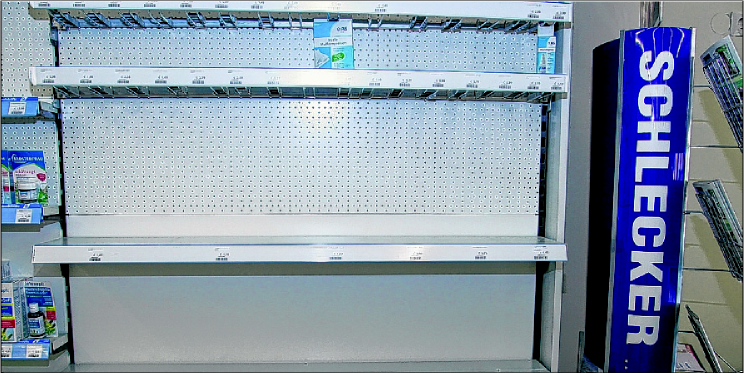 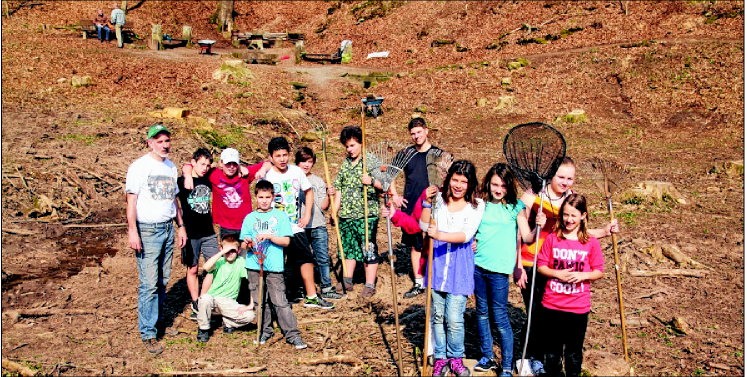 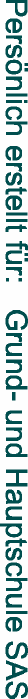 Kurzschluss verursacht Schmorbrand in WohnmobilMÜHLACKER (ts). Zu einem Einsatz im Wohngebiet Stöckach rückte gestern, 16.08 Uhr, die Feuerwehr Mühlacker aus. Wie Kommandant Ralph Keipp sagt, habe ein Kurzschluss in einem im Anna-Haag-Ring geparkten Wohnmobil einen Schmorbrand verursacht. „Es gab eine starke Rauchentwicklung im Fahrzeug. Wir haben die Batterie abgeklemmt und den Kurzschluss beseitigt", so Keipp, der den Sachschaden auf mehrere tausend Euro schätzt.Blick hinter die Kulissen des Kulturhauses OsterfeldPFORZHEIM (pm). Die städtische Reihe zur Anerkennung des bürgerschaftlichen Engagements „Ehrenamt bringt's" findet viel Anklang. Mehr als 80 im bürgerschaftlichen Engagement Aktive aus dem Enzkreis und der Stadt Pforzheim dokumentierten jüngst ihr Interesse am Erhalt des Standorts der Polizeidirektion Pforzheim. Auch nach Ostern bietet die Koordinationsstelle für bürgerschaftliches Engagement eine besondere Aktion an: Das Kulturhaus Osterfeld gewährt am 26. April um 18 Uhr einen Blick hinter die Kulissen. Nach der Führung haben interessierte Ehrenamtliche um 20 Uhr die Gelegenheit, die „Kabarett-Bundesliga" zu erleben. Daniel Helfrich und Michael Feindler tragen ein Duell um die Deutsche Kabarettmeisterschaft aus, bei dem das Publikum über den Sieger abstimmtNeu gegründeter Verein frönt der „Tanzlust"MÜHLACKER (pm). In Mühlacker fand die Versammlung zur Gründung des Vereins „Tanzlust - Verein zur Förderung traditioneller europäischer Tänze" statt. Neun Gründungsmitglieder trafen sich, um fortan auf Vereinsbasis miteinander zu tanzen und zu musizieren.Außerdem sollen Tanzkurse für Folkloretänze angeboten und öffentliche Tanzveranstaltungen organisiert werden wie etwa das Fest-noz, das nun schon zum dritten Mal in Mühlacker in den Burganlagen stattfinden wird - und zwar am Samstag, 23. Juni 2012.Erster Vorsitzender des Vereins ist Thomas Hertzke, dem besonders die bretonischen Tänze am Herzen liegen. Mit der Zweiten Vorsitzenden Irmi Gröter ist auch eine Tanzübungsleiterin für Folkloretänze mit von der Partie.Interessenten wenden sich an die Vorsitzenden oder an folgende Adresse: Tanzlust_eV@Dgmx.net.Schlesier gründen neue JugendgruppePFORZHEIM (pm). Die Landsmannschaft der Schlesier in Pforzheim lud zum Heimatnachmittag mit Neuwahlen ein. Im Gemeindesaal der St. Elisabeth Pfarrei begrüßte Vorsitzender Christian Pietruszka ungefähr 65 Landsleute mit Gästen. In den vergangenen zwei Jahren waren vier Austritte zu registrieren, gleichzeitig kamen sieben neue Mitglieder hinzu Außerdem wurde eine zweite Jugendgruppe unter dem Namen „Silesia Kids" für Sechs- bis Zwölfjährige gegründet. Pietruszka stellte fest, dass bei den Pforzheimer Schlesiern ein gesunder Mix von Alt und Jung sowie ein hohes Maß von engagierten Mitgliedern vorhanden seien. Erster Vorsitzender ist Christian Pietruszka. Reimund Kauf, Manfred Simon, Werner Wessolly wurden zu Stellvertretern gewählt.Chancen für jugendliche

Migranten im HandwerkPFORZHEIM/ENZKREIS (pm). „Jugendliche mit Migrationshintergrund ins Handwerk": Das war die Zielrichtung einer Informationsveranstaltung, zu der die Handwerkskammer gemeinsam mit der Integrationsbeauftragten der Stadt Pforzheim eingeladen hatte. Joachim Butz, Obermeister der Innung für Sanitär und Heizung Pforzheim-Enzkreis und selbst engagierter Ausbilder, stellte das Projekt „Azubi gesucht - Botschafter des Handwerks" vor und zeigte, auf welche Karrierechancen Jugendliche, auch solche mit Migrationshintergrund, in einem Handwerksberuf haben.Experten der Verkehrswacht bei Fachtagung in BerlinENZKREIS/PFORZHEIM (pm). Auf Einladung der SPD-Bundestagsabgeordneten Katja Mast waren Daniela Vogel und Peter Ludwig von der Verkehrswacht Pforzheim und Enzkreis in Berlin. Die beiden Vertreter der Verkehrswacht aus der Region haben als Experten am Zukunftsdialog der SPD-Bundestagsfraktion „Verkehrssicherheit in der Praxis - Probleme und Chancen" im Reichstagsgebäude teilgenommen. Ziel der Veranstaltung war es, das neue Verkehrssicherheitsprogramm zu diskutieren und erfolgreich im Alltag umzusetzen.Bei Schlecker gehen in die Lichter aus. Am heutigen Samstag schließen die Filialen in Ötisheim, Maulbronn und Enzberg endgültig ihre Pforten. Für die Mitarbeiterinnen aber ist die Zeit der Ungewissheit noch nichtvorüber.VON NINA GIESECKEMAULBRONN/ÖTISHEIM/ENZBERG. Ingeborg Szlamma hatte Glück. Die Schlecker-Mitarbeiterin aus Maulbronn hat nach der bösen Nachricht von der Schließung ihrer Filiale keine weitere Hiobsbotschaft erhalten und wird somit auch in Zukunft für das Unternehmen tätig sein.Zwar dürften ihre zwei Kolleginnen künftig ebenfalls in einer anderen Geschäftsstelle weiterarbeiten, jedoch ist die Stimmung in dem Maulbronner Drogeriemarkt spürbar getrübt: „Ich weiß wirklich nicht, ob ich gerade lachen oder weinen soll", beschreibt Szlamma angesichts der „wirklich deprimierenden" Gesamtsituation ihre Gefühle. Einerseits sei sie als alleinstehende Frau froh, dass ihr Arbeitsplatz erhalten und damit ihre Existenz gesichert bleibe. Zwar sei sie bis zum jetzigen Zeitpunkt immer noch nicht darüber informiert worden, an welchem Ort sie ab Montag hinter der Kasse sitzen soll, aber der Gedanke an die vielen anderen Schlecker-Mitarbeiter, die der Konzern nicht weiterbeschäftigt und deren Zukunft in vielerlei Hinsicht noch ungewisser sei als ihre eigene, stimmt sie deprimiert.Bei einer Betriebsversammlung am Mittwoch ist sich Szlamma zwischen all den anderen, die nicht wüssten, wie es für sieVON MAIK DISSELHOFFMAULBRONN. Die Landschaft um die Stadt Maulbronn befand sich einst fest in der Hand der Mönche. Diese brachten nicht nur den Weinbau in die Region, sondern betrieben auch eine intensive Fischzucht, deren Spuren bis heute nicht zu übersehen sind. Der Enzkreis sorgt derzeit mit Hilfe von Fördergeldern der EU dafür, dass im Hilsenbeuer Tal in Maulbronn ein Teich der Zisterzienser aus dem Dornröschenschlaf geweckt wird. Der künftige kleine See, der von der Quelle des Studentenbrunnens gespeist wird, soll unter anderem dem seltenen Kammmolch eine Heimat bieten.„Für das Projekt sind Kosten in Höhe von 100 000 Euro veranschlagt", erklärt Erster Landesbeamter Wolfgang Herz vom Landratsamt Enzkreis. Die Hälfte der Summe sei durch Fördergelder der EU gedeckt, die restlichen 50 000 Euro steuere der Enzkreis bei, so Herz.Kinder und Jugendliche der Schule am Silahopp packen beim sogenannten Projekt „Life plus", dem Förderprogramm der Europäischen Union zur Unterstützung von ausgewählten Projekten im Umwelt- und Naturschutz, mit an. Gestern räumtenKNITTLINGEN (ng). Jeder kennt das: Es ist Frühjahr, die Winterausrüstung wird verstaut, das Gartenzubehör hervorgekramt, der Dachboden entrümpelt - und wie der Zufall es will, finden sich beim Stöbern längst verloren geglaubte Schätze. Erinnerungsstücke der besonderen Art.Exakt so erging es Werner Messerschmid aus Knittlingen, den seine Entdeckung gleich um mehr als 50 Jahre zurückversetzte. Ein auf Anhieb unscheinbar wirkender Spielzeuglaster aus Holz, den einst der Vater selbst gebastelt und bemalt hatte. Gefertigt aus Abfallmaterial aus dem Fundus der ehemaligen Firma Schenk in Maulbronn, ein „Firmenlaster" also, der auch Erinnerungen an eine Traditionsindustrie in der Klosterstadt weckt, die mit der Insolvenz der Gießerei MWK zum Jahresende 2009 endgültig begraben wurde.26 Jahre lang war Werner Messerschmids Vater Friedrich beim einstigen Vorzeigeunternehmen Schenk beschäftigt, das nach der Übernahme 2008 aufhörte zu existieren. Die handwerklichen Fertigkeiten gehörten zum Beruf des Modellbauers, und weil Spielzeug vor über 50 Jahren noch lange nicht für jedermann erschwinglich war, hatte der etwa vierjährige Werner allen Grund, stolz auf das „mit Liebe gefertigte" Geschenk des Vaters zu sein, das auch bei anderen Begehrlichkeiten weckte.Denn als der kleine Werner Mitte der 50er Jahre mit seinem Laster durch die Straßen seines früheren Heimatorts Schmie zog, lief ihm Werner Schenk über den Weg, der Sohn des Fabrikantenehepaars Willy und Erna Schenk, das damals in Haus Hubertus in Schmie wohnte. Der Sohn von Papis Arbeitgeber, heute bekannt als Sänger der Cover-Band „Route 66", wollte unbedingt auch einen solchen Laster, wobei sich der Besitzer energisch und mit Erfolg weitergeht, richtiggehend „fremd vorgekommen". Bei der Zusammenkunft sei den Mitarbeitern von einem Vertreter des Insolvenzverwalters genau erklärt worden, welches Ziel die angekündigten Transfergesellschaften verfolgten. Geplant sei, diejenigen Angestellten, die Schlecker nicht weiterbeschäftigen könne, für ein halbes Jahr vor der drohenden Arbeitslosigkeit zu bewahren und ihnen in dieser Zeit 80 Prozent ihres bisherigen Gehalts zu sichern. Ingeborg Szlamma, die der Firma Schlecker seit 16 Jahren treu ist, hält daher die Auffanggesellschaft für die beste Lösung.Ähnlich sehen es ihre Kolleginnen in Ötisheim Hier habe es bislang drei Festangestellte gegeben, von denen eine in eine andere Filiale versetzt werde und zweidie Neun- bis 14-Jährigen bei ihrem bereits zweiten Arbeitseinsatz schwere Steinbrocken und Geäst aus der mittlerweile deutlich erkennbaren Vertiefung, die bis zum Ende des Jahres mit Wasser gefüllt sein soll. Die Schüler, die Revierförster Peter Pfitzer und seinem Team nach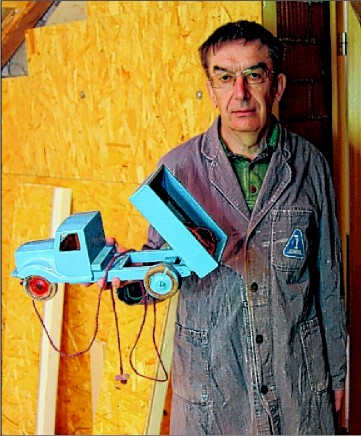 Werner Messerschmid mit seinem einmaligen

Fund auf dem Dachboden.	Foto: Gieseckegegen die Besitzansprüche des kindlichen Konkurrenten wehrte. Würde man es rein juristisch betrachten, räumt viele Jahre später der Dickkopf von einst reumütig ein, könnte es sein, dass das begehrte Spielzeug tatsächlich den Nachkommen der Firma Schenk gehört. Oder doch zumindest das Holz, aus dem es gemacht ist.„Die Firma Schenk war immer sehr gut zu ihren Mitarbeitern, und das galt vor allem für Erna Schenk", weiß Werner Messerschmid zu berichten. Die Unternehmerin habe sich sehr stark sozial engagiert und sei stets um das Wohlergehen ihrer Beschäftigten besorgt gewesen. „Wer hier arbeitet und zur Firma hält, der gehört zu meiner Familie", habe sie einmal gesagt. weitere einen Vertrag zum Eintritt in die Transfergesellschaft erhalten hätten. Bis Dienstag müssten die Schlecker-Frauen sich entweder für den Wechsel in die Transfer-Gesellschaft entschließen oder alternativ eine Kündigung in Kauf nehmen. Diese Frist gelte, obwohl bis zum jetzigen Zeitpunkt noch nicht einmal gewährleistet ist, ob es überhaupt eine solche Gesellschaft geben wird. Daher handle es sich, so die Mitarbeiterinnen, nicht gerade um eine leichte Entscheidung.Nicht nur diese Tatsache bringt die Gemüter in Ötisheim zum Brodeln In der Vergangenheit sei vieles falsch gelaufen. Vor allem der Betriebsrat hätte sich viel stärker für die Erhaltung des Standortes Ötisheim einsetzen können, ist der Ein-der Rodung des Baumbestandes zur Hand gehen, legen sich im Rahmen der Garten- AG ihrer Schule alle freiwillig für die Wiederbelebung des alten Teiches ins Zeug. Pädagogischer Mehrwert ist dabei garantiert, nutzt Lehrer Peter Krüger, der die AG für die Kinder und Jugendlichen mitAuch aus diesem Grund wird Werner Messerschmid sentimental, wenn er den Holz-Lkw betrachtet. Seinen fast historischen Fund möchte er nun entweder in einer Vitrine in seinem Haus ausstellen oder ihn - Jahrzehnte später - vielleicht doch noch Werner Schenk vermachen. Zu Letzterem hat er zwar seit vielen Jahren keinen Kontakt mehr, aber vielleicht diene ja der kleine Lkw als Anlass, neben den Erinnerungen auch eine längst vergessene Freundschaft wieder aufzufrischen.InfoDie Firma SchenkAuch wenn es die Firma Schenk seit Jahren nicht mehr gibt, steht das ehemalige Maulbronner Unternehmen auch heute noch für einen Familienbetrieb alter Prägung und für einen vorbildlichen persönlichen Umgang mit den Mitarbeitern. Die Traditionsgießerei wurde im Jahr1913 von Wilhelm Schenkgegründet und war bis zu ihrem Ende der mit Abstand größte Arbeitgeber in Maulbronn.1921 übernahm der Sohn des Firmengründers, Willy Schenk, das Unternehmen. Nach dessen Tod 1958 stieg seine Frau Erna zur Geschäftsführerin auf.1999 geriet das Unternehmen erstmals in finanzielle Schwierigkeiten, bevor es übernommen wurde und 2008 zu MWK Maulbronn umfirmierte. Allerdings geriet auch die Nachfolgefirma rasch in Schieflage und schloss Ende des Jahres 2009 endgültig ihre Pforten.Die Wiederbelebung der Industriebrache beschäftigt seither die Stadt Maulbronn. In den ehemaligen Verwaltungstrakt der Firma Schenk zieht das Grundbuchamt des Landes ein, auf dem Betriebsgelände mitten in der Stadt sind Dienstleistungen und Wohnen geplant. (ng)Nummer 71 • Samstag, 24. März 2012 13druck einer langjährigen Angestellten. Zu gut gemeinten Vorschlägen der Mitarbeiter hätten die Vorgesetzten sich folgendermaßen geäußert: „Sie sind hier nicht zum Denken angestellt, sondern zum Arbeiten."Trotz allem lassen die Ötisheimer Kolleginnen ihre Köpfe nicht hängen „Es gibt auch ein Leben ohne Schlecker", lassen die Frauen verlauten, die sich viele Jahre aufopferungsvoll um ihren Laden gekümmert haben. Seit bekanntgeworden ist, dass ihr Standort schließt, seien die Angestellten mit Geschenken, Umarmungen und gut gemeinten Worten bedacht worden. Dafür wollen sie heute, am letzten Tag in der Geschichte ihres Schlecker, bei den treuen Kunden bedanken und einen kleinen Umtrunk organisieren.Auch in Enzberg herrscht Endzeitstimmung. Vor allem die langjährigen Mitarbeiterinnen seien mit der Schließung ihrer Filiale vor Augen sehr betrübt, berichtet eine Aushilfe. Allerdings waren die treuen Kräfte vor Ort nicht persönlich anzutreffen. Es heiße, sie seien alle krank, sagt die junge Frau. Deshalb musste das Geschäft gestern auch schon mittags schließen, statt, wie sonst üblich, die Kundschaft bis zum frühen Abend mit Drogerie-Artikeln zu versorgen. Im Gegensatz zu den Verkäuferinnen mangelt es aber keineswegs an Kunden: „Die Leute rennen uns hier die Bude ein", schildert die Kassiererin die enorm gestiegene Nachfrage seit Beginn des Räumungsverkaufs in Enzberg.Sie selbst, schildert die Frau, habe sich rechtzeitig um einen anderen Arbeitsplatz bemüht und werde, wie sie unserer Zeitung sagte, Anfang des nächsten Monats einen neuen Job bei einem „sicheren Arbeitgeber" antreten.dem grünen Daumen vor 13 Jahren ins Leben rief, doch auch für nähere Betrachtungen der heimischen Natur mit ihrer Vielfalt an Tieren und Pflanzen „Wir haben uns bereits mit dem Kammmolch beschäftigt, der hier angesiedelt werden soll", so der Konrektor der Maulbronner Grund- und Hauptschule.Revierförster Pfitzer freut sich über die Hilfe der Schüler. „Am Montag wird der Naturschutz das Gelände inspizieren, der Damm wird zudem vom Denkmalschutz untersucht." Deutlich sichtbar ragt der alte Wall über dem Hilsenbeuer Tal auf. Als Nächstes werden die Waldarbeiter die Baumstümpfe im Teich beseitigen, dann wird der Grund des alten und neuen Teiches abschließend mit einer wasserundurchlässigen Erdschicht aus Ton „versiegelt". Gemeinsam mit den Landkreisen Böblingen, Calw und Ludwigsburg, der Stiftung Naturschutzfonds Baden-Württemberg und den Regierungspräsidien Karlsruhe und Stuttgart will der Enzkreis Lebensräume für Tiere und Pflanzen in „Natura 2000"-Gebieten verbessern, die vom Stromberg über das Heckengäu bis nach Schönbuch reichen. Die Wiederbelebung des Hilsenbeuer Sees ist das erste von drei Projekten im Enzkreis.Auszeichnungen fürerfolgreiche ZüchterÖLBRONN-DÜRR N (br). Berichte des Vorstands und Ehrungen standen auf der Tagesordnung der Jahreshauptversammlung der Ölbronner Kleintierzüchter. Den Jahresrückblick hielt Schriftführerin Conny Grausam, die von einem schlechten Aufzuchtsjahr 2011 berichtete. Positiv fielen hingegen die einzelnen Rechenschaftsberichte aus. Kassierer Alexander Veit stellte ein leichtes Plus fest.Pokale und Preisgelder gaben es für die Vereinsmeister 2011. Erster Vereinsmeister in der Sparte Kaninchen wurde Oskar Leicht mit Klein-Chinchilla, Jugendvereinsmeister Celin Braun mit Widder-Zwerge blau. Einen Landesverbandsehrenpreis erhielt Oskar Leicht mit Schwarzgrannen. Einen Kreisverbandsehrenpreis bekamen Siegfried Bäuerle mit Kleinsilber blau und Thomas Breit mit Kleinsilber Havanna. Das beste Tier zeigte Oskar Leicht mit Klein-Chinchilla und bei der Jugend Robin Augenstein mit Lohkaninchen.In der Sparte Geflügel wurde Alexander Veit mit Deutsche Zwerghühner schwarz Vereinsmeister. Jugendvereinsmeister wurde die Zuchtgemeinschaft Veit mit Amrocks gestreift. Bei der Sparte Tauben errang Reinhold Weihing mit Gimpeltaube Kupfer den Titel des Vereismeisters.Mit der silbernen Ehrennadel des Landesverbandes der Rassekaninchenzüchter wurde Margit Scheible, Helmut Mayer und Marcus Bäuerle ausgezeichnet. Die silberne Ehrennadel der Rassegeflügelzüchter erhielten die Züchter Fritz Albrecht, Helmut Mayer, Margit Scheible und Marcus Bäuerle. Die goldene Ehrennadel mit Ehrendiplom bekamen Hans Braun, Helmut Combe, Rolf Sauter und Oskar Leicht.Die silberne Ehrennadel des Bundes Deutscher Rassegeflügelzüchter erhielt Wolfram Augenstein, und die goldene Ehrennadel mit Ehrendiplom ging an Siegfried Scheible und Manfred Lampert.